Pestprotocol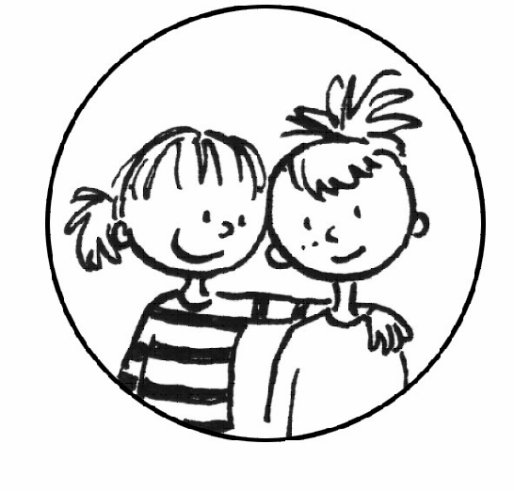 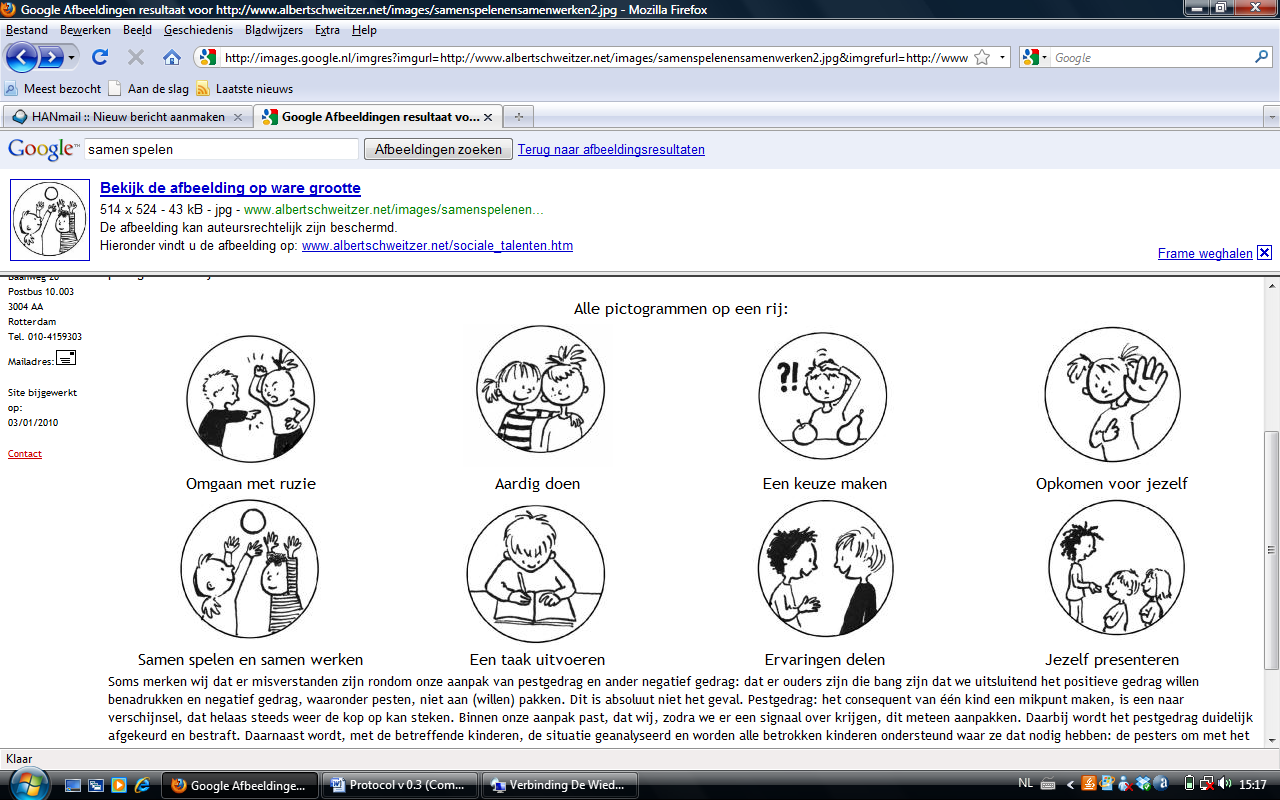 Handvatten om pestgedrag te voorkomen en aan te pakken.Inhoudsopgave1. Inleiding1.1 Doel pestprotocol2. Voorwaarden3. Pesten3.1. Vormen van pestgedrag3.2. Het signaleren van pesten4. Voorkomen en werken aan pestgedrag4.1 De aanpak4.2 De regels5. Ondersteuning van de verschillende partijen5.1 Rol van de omgeving6. Adviezen aan de ouders
7. Vertrouwenspersoon1. InleidingDit stuk maakt onderdeel uit van een pedagogisch beleidsplan.   Wij willen een school zijn waar iedere leerling zich sociaal aanvaard voelt (zie ook 2.3) en zich kan ontwikkelen in een sfeer van veiligheid, acceptatie, erkenning en wederzijds respect.   1.1 Doel pestprotocol. Voor de kinderenDat de kinderen zich in (tijdens) hun basisschoolperiode veilig voelen, zodat zij zich optimaal kunnen ontwikkelen.Door regels en afspraken zichtbaar te maken kunnen kinderen en volwassenen, als er zich ongewenste situaties voordoen, elkaar aanspreken op deze regels en afspraken.Door elkaar te steunen en wederzijds respect te tonen stellen we alle kinderen in de gelegenheid om met veel plezier naar school te gaan!Door er (regelmatig) open over te communiceren/terug te laten komen in de klas/op school, biedt dit kinderen de ruimte, om aan te geven wanneer ze zich gepest voelen.Voor de leerkrachten:Dat leerkrachten over de juiste informatie beschikken om kinderen die pesten of gepest worden te kunnen signaleren en deze signalen juist te kunnen interpreteren. Dat de leerkrachten handvatten aangeboden krijgen (regels en afspraken, 4 stappenplan, 5 fasen plan) waardoor ze op een adequate manier om kunnen gaan met kinderen die pestgedrag gedrag vertonen of gepest worden.Dat alle leerkrachten dezelfde werkwijze hanteren om kinderen die pestgedrag vertonen of gepest worden, te begeleiden naar sociaal competent gedrag. 2.  VoorwaardenHet aanpakken van pesten heeft alleen zin als aan een aantal voorwaarden wordt voldaan:Leerlingen (gepesten, pesters en de zwijgende groep), leerkrachten en ouders vinden pesten een probleem.Leerkrachten en ouders moeten alert zijn op de manier waarop kinderen met elkaar omgaan en duidelijk stelling nemen wanneer bepaalde gedragingen de norm overschrijden.De school probeert pesten te voorkomen door het probleem bespreekbaar te maken van groep 1 tot en met groep 8. Dit gebeurt via de kinderraad (vertegenwoordigers uit groep 5 t/m 8) en structureel aan de hand van de regels van de groep en de methode:  Kwink.Leerkrachten (her)kennen de signalen van pesten.Wanneer pesten ondanks alle inspanningen toch gebeurt, beschikt de school over een directe aanpak.Wanneer het probleem niet op de juiste wijze wordt aangepakt of de aanpak niet het gewenste resultaat oplevert dan is de inschakeling van een vertrouwenspersoon nodig. De vertrouwenspersoon kan het probleem onderzoeken, deskundigen raadplegen en het bevoegd gezag adviseren.
3. PestenDe definitie van pesten.De definitie van Olweus (2003) is één van de meest gebruikte definities. Hierbij een vrije vertaling: Pesten is een vorm van herhalende, proactieve agressie (agressie om een doel te bereiken) waarbij één of meerdere personen de intentie hebben één of meerdere andere personen schade toe te brengen.Het is de intentie van de dader om angst te veroorzaken of schade toe te brengen en het is voor het gepeste kind heel lastig zich te verdedigen.Kenmerken:De intentie om een ander schade toe te brengen.Systematisch. Ongelijk verdeelde macht. Psychische en fysieke schade. Niet weerbaar. Kenmerken van plagen:Er sprake van een incident. Bijna of geheel gelijke macht. Geen blijvende schade. Wel voldoende weerbaar. Met elkaar zijn wij alert op signalen als:  signalen van laag welbevinden in het algemeen plagen, bespotten en kleinerenop een spottende, onvriendelijke manier iemand uitlachen fysiek contact  herhaaldelijke betrokkenheid bij ruzies kleefgedrag (dicht bij de leerkracht willen blijven)3.1. Vormen van pestgedragDigitaal pesten en ‘traditioneel’ pesten. 
Als gevolg van technologische ontwikkelingen, is onze samenleving de afgelopen jaren verrijkt met tal van nieuwe producten en diensten, zoals internet en de mobiele telefoon. Naast de vele voordelen die deze middelen bieden, kleeft er het nadeel aan dat zij misbruikt kunnen worden door pesters om hun slachtoffers nog meer lastig te vallen. We zien het op steeds meer manieren voorkomen. Pesten via e-mail (anoniem of onder een valse naam verstuurd), het zetten van intieme of gemanipuleerde foto’s op internet, bedreigingen per sms, app etc. Het digitale pesten verschilt in bepaalde opzichten van het “traditionele” pesten. Een pester is net als zijn slachtoffer vaak zelf ook onzeker. Hij pest om zelf niet gepest te worden. De pestkop heeft behoefte zich te laten gelden en hij wil nadrukkelijk in de groep aanwezig zijn. Maar net als het slachtoffer staat ook de pester vaak alleen. Anderen kiezen hem niet zo gauw als kameraadje om mee te spelen. En net als het slachtoffer zal ook de pestkop niet graag over het pesten praten. Zijn macht is voor een groot deel gebaseerd op het zwijgen daarover. Hij kan ook zwijgen uit angst anderen (bijvoorbeeld zijn ouders) te belasten met het feit dat hij zich zo gedraagt.3.2.  Het signaleren van pesten
Om het pesten tegen te gaan, moeten leerkrachten eerst weten of en hoe er wordt gepest. Dit kunnen zij doen door steeds beducht te zijn op signalen die kunnen wijzen op pestgedrag. Houd er rekening mee dat pesten vaak onopvallend gebeurt, waardoor het signaleren extra lastig is. 4.  Voorkomen en handelen bij pestgedrag.4.1 De aanpak Aan het einde van het schooljaar worden er afspraken gemaakt met betrekking tot de start van het nieuwe jaar, met name wat betreft het begeleiden van de groepsvorming. Bij de opening van het jaar worden deze afspraken nog een keer aangescherpt.
In de eerste schoolweek worden de schoolregels besproken/herhaald. 
In de eerste schoolweek wordt er met de groep groepsregels van de groep opgesteld en zichtbaar opgehangen. De naleving hiervan wordt regelmatig ter sprake gebracht. 
In de eerste schoolweken worden, met het oog op een positieve groepsvorming, bijpassende lessen uit een Sel-methode Kwink uitgevoerd.
Tijdens de “Week Tegen Pesten´ (wij noemen het Kwinkweek)  wordt er extra aandacht besteed in de groepen aan Sel en aan een positief groepsklimaatBij oudergesprekken wordt altijd gevraagd naar het welbevinden van het kind op school en thuis.Op twee momenten in het jaar, rond de herfstvakantie en na de voorjaarsvakantie, wordt een sociogram van de klas afgenomen. Ook wordt een observatielijst (kindbegrip) door de leerkracht afgenomen. Tevens vullen de leerlingen van groep 5 t/m 8 een leerling-vragenlijst in. Hierna worden de sociogrammen en de lijsten met de intern begeleider in de groepsbesprekingen van SEL screening besproken. Incidenteel kan er ook voor de groepen 1 t/m 4 een leerlingenvragenlijst worden afgenomen. Dit is voor individuele kinderen. 
De methode Kwink wordt verder gevolgd volgens de (digitale) handleiding. Een jaarrooster wordt aan het begin van het jaar gedeeld met het team. In principe wordt dit rooster gevolgd. Mochten er bepaalde problemen in een groep spelen, waarbij een ander thema beter aansluit, dan kan in overleg met IB’ers dit rooster worden aangepast. Tijdens groepsbesprekingen worden de sociogrammen en observatielijsten besproken en worden sociale structuren in een klas besproken. Als er aanleiding voor is, dan wordt dit schoolbreed opgepakt. Als er sprake is van acute of ernstige (conflict)situaties, dan neemt de leerkracht hierover contact op met de ib’er/gedragsspecialist/directie en worden er interventies ingezet. Elke leerkracht draagt er zorg voor dat deze informatie wordt opgeschreven in Parnassys. 
Aan het einde van het schooljaar worden de hierboven vastgestelde punten geëvalueerd. Daarbij wordt besproken of het protocol voldoende heeft voorzien in de voorkomende situaties en/of aanvullingen nodig zijn. Tevens wordt er vooruitgeblikt naar het nieuwe schooljaar.   4.2 De schoolregels en groepsregels De Kwinkslagen hangen zichtbaar in de school en in elke klas.De specifieke regels voor de gang, klas en het plein komen hier uit voort.De groepsregels zijn bij voorkeur socialiserende groepsregels.Voorbeeld opbouw : (uit ZIEN!)Kleuterbouw Wat ik ook doe, ik stoor niet Wij zorgen voor elkaar en voor onze spulletjes 
 Groep 3-4  Wat ik ook doe, ik stoor niet  Wij zorgen voor elkaar en voor onze spulletjes Wij nemen ons werk serieus  Groep 5-6 Van mijn gedrag heeft een ander geen last  Wij zijn trots op wat wij doen, daarom zorgen wij goed voor onze spulletjes en houden we ons lokaal en onze omgeving schoon In deze klas werken wij prettig samen Wij helpen elkaar om het zelf te kunnen  Wij nemen ons werk serieus  
Voor groep 7-8 Van mijn gedrag heeft een ander geen last  Wij zijn trots op wat wij doen, daarom zorgen wij goed voor onze spulletjes en houden we ons lokaal en onze omgeving schoon  In deze klas werken wij prettig samen  Wij helpen elkaar om het zelf te kunnen  Wij nemen ons werk serieus Ik laat merken dat ik een ander respecteer  Leerkrachten gaan, na vaststelling, zelf na of zij deze regels kunnen visualiseren. 4.3  Aanpak van ruzies en pestgedrag in 4 stappen: Wanneer leerlingen ruzie met elkaar hebben en / of elkaar pesten proberen zij en wij:Stap 1:Er eerst zelf (en samen) uit te komen. Dit doen de leerlingen met de oversteektechniek. 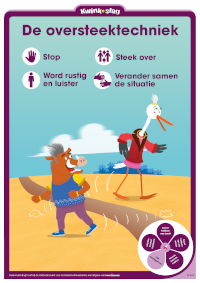 Stap 2:Op het moment dat één van de leerlingen er niet uitkomt en de oversteektechniek niet werkt, moet de leerling dit vertellen aan de juf of de meester. De leerkracht zal dan helpen om het probleem op te lossen.Stap 3:De leerkracht brengt de partijen bij elkaar voor een verhelderinggesprek en probeert samen met hen de ruzie of pesterijen op te lossen en (nieuwe) afspraken te maken. Bij herhaling van pesterijen of ruzies tussen dezelfde leerlingen volgen sancties (zie 4.4).Stap 4:Bij herhaaldelijke ruzie of pestgedrag neemt de leerkracht duidelijk stelling en houdt een bestraffend gesprek met de leerling die pest of ruzie maakt. De fases van bestraffen treden in werking (zie 4.4).Ook onder de naam van de ruziemaker of pester wordt dit gemeld in ParnsSys bij de notities “Registratie ontoelaatbaar gedrag”. De leerkracht vult het formulier in en licht ook de ouders in. Leerkracht(en), leerlingen en ouders proberen in goed overleg samen te werken aan een bevredigende oplossing.De leerkracht biedt altijd hulp aan de gepeste en begeleidt de pester, indien nodig in overleg met de ouders en / of externe deskundigen.Het formulier met de 4 G’s uit ZIEN! kan worden gebruikt ter ondersteuning van de leerling.4.4 Het 5-fasen planWanneer de hierboven genoemde 4 stappen onvoldoende resultaat opleveren, gaat de leerkracht gebruik maken van het 5-fasen plan. De aanpak is opgebouwd in 5 fases. Of alle fases worden doorlopen is afhankelijk van hoelang de pester door blijft gaan met zijn/ haar pestgedrag. Fase 1:Time-out op een vast afgesproken plaats (mocht dit nodig zijn en kunnen)Nablijven tot alle kinderen naar huis vertrokken zijn.
Een schriftelijke opdracht over de toedracht en zijn of haar rol in het pestprobleem.Door gesprek: bewustwording voor wat hij met het gepeste kind uithaalt.Afspraken maken met de pester over gedragsveranderingen. De naleving van deze afspraken komen aan het einde van iedere week (voor een afgesproken periode) in een kort gesprek aan de orde. Afspraken visueel maken.Fase 2:Een gesprek met de ouders, als voorgaande acties op niets uitlopen. De medewerking van de ouders wordt nadrukkelijk gevraagd om een einde aan het probleem te maken. De school heeft alle activiteiten vastgelegd in ParnasSys en de school heeft al het mogelijke gedaan om een einde te maken aan het pestprobleem. (B.v. met een pestproject en/of een pestcontract)Fase 3:Bij aanhoudend pestgedrag kan deskundige hulp worden ingeschakeld.Fase 4:Bij aanhoudend pestgedrag kan ervoor gekozen worden om een leerling tijdelijk in een andere groep te plaatsen, binnen de school. Dit geldt zowel voor de pester als de gepeste in overleg met school/ouders.Fase 5:In extreme gevallen kan een leerling geschorst of verwijderd worden. Wanneer het dossier zich zodanig opbouwt dat zowel directie als leerkracht het er over eens zijn dat de tot nu toe opgelegde sancties te weinig effect sorteren, kan worden besloten dat het volgende incident (dat nauwkeurig wordt beschreven) aanleiding geeft tot schorsing. Van alle fases dient een goede schriftelijke verslaglegging bijgehouden te worden, die in Parnassys terug te vinden is. In dit verslag komt de situatie, zijn/haar aandeel en de gemaakte/gekozen oplossingen te staan. 
5.  Ondersteuning van de verschillende partijenOm een kind sociaal competent te maken is het belangrijk dat de omgeving van het kind ‘samenwerkt’. Belangrijke personen op deze leeftijd (4-12 jaar) zijn de ouder(s)/verzorger(s) en de leerkrachten op school en eventueel de leiding van de bso (buitenschoolse opvang). Alle partijen moeten samenwerken om het optimale resultaat te behalen. Van belang is dat ze elkaar op de hoogte te houden om zo in de gaten te kunnen houden of het protocol aanslaat. (De Muynck, 2002) Het kind zit namelijk in een systeem en wanneer maar één deel van het systeem (de leerkracht/school) mee werkt, zal het niet het optimale resultaat behalen. Wanneer ook de andere systemen waarin het kind zich bevindt meewerken (ouders en bijvoorbeeld leiding van de BSO), zal het kind leren dat het sociaal competente gedrag overal gewenst wordt en zal het dit gedrag zich eerder eigen maken (theorie van Bronfenbrenner).5.1 Rol van de omgevingHieronder voorbeelden hoe de omgeving om kan gaan met de gepeste lln, de pester en de middengroep.De gepeste leerling We tonen medeleven en luisteren en vragen hoe en door wie er wordt gepest. We gaan na hoe de leerling zelf reageert, wat doet hij/zij voor, tijdens en na het pesten. We laten de leerling inzien dat je soms ook op een andere manier kunt              reageren.We gaan na welke oplossing het kind zelf wil.We benadrukken de sterke kanten van het kind. We stimuleren het dat de leerling zich anders/beter opstelt.We praten met de ouders van het kind (en de ouders van de pester).We plaatsen het kind niet in een uitzonderingspositie door het over te             beschermen. We werken aan de drie componenten waaruit sociaal competent gedrag bestaat, sociale houdingen, sociale kennis, sociale vaardigheden.* We schakelen indien nodig, in overleg met de ouders, hulp in zoals: sociale             vaardigheidstrainingen, Jeugdgezondheidszorg, Jeugdzorg e.d. De pester We praten met de pester en we zoeken naar de reden van het pesten. We laten inzien wat het effect van zijn/ haar gedrag is voor de gepeste. We laten inzien welke positieve kanten de gepeste heeft.We laten excuses aanbieden. We spreken bij herhaling de pester er weer op aan (volgens de 4 stappen of het 5 fasen plan)We werken aan de drie componenten waaruit sociaal competent gedrag bestaat, sociale houdingen, sociale kennis, sociale vaardigheden.* We schakelen indien nodig, in overleg met de ouders, hulp in zoals: sociale              vaardigheidstrainingen, Jeugdgezondheidszorg, Jeugdzorg e.d.* Sociale competentie bestaat uit sociale vaardigheden (doen en kunnen), kennis (weten en kennen) en houdingen (willen en durven).De grote groep/de middengroepWe maken het probleem bespreekbaar in de groep. We stimuleren dat de kinderen een eigen standpunt innemen en eventueel partij trekken voor de gepeste leerling. We maken duidelijk dat opkomen voor de gepeste leerling, door de juf of meester in te schakelen, niet onder klikken valt. We bespreken met de leerlingen dat “meedoen” met de pester meestal kan leiden tot verergering van het probleem. We laten inzien wat het effect van zijn/haar gedrag is voor de gepeste. We laten inzien welke positieve kanten de gepeste heeft. We schakelen indien nodig, in overleg met de ouders, hulp in zoals: sociale vaardigheidstrainingen, jeugdgezondheidszorg, Jeugdzorg e.d.Heel belangrijk is dat de omgeving deze punten met elkaar afstemt, zodat de partijen (de gepeste, de pester, de middengroep) via verschillende ingangen kunnen worden geholpen en de kans op het optimale resultaat wordt vergroot. 6. Adviezen aan de oudersVoor ouders van alle partijen is het vaak lastig om te bepalen wat hun rol is en hoe ze zich het beste kunnen opstellen. Om ze handvatten te bieden en het goed af te stemmen met de school staan hieronder een aantal adviezen.Ouders van gepeste kinderen:Neem uw kind heel serieus. Hij/zij voelt zich gepest, ook al bekijkt u misschien de situatie anders, het feit dat uw kind dit zo ervaart, betekent dat hieraan gewerkt moet worden.Houd de communicatie met uw kind open, blijf in gesprek gaan met uw kind.Houd het gedrag van uw kind in de gaten, wees alert op psychosomatische klachten (lichamelijke klachten die een psychische oorzaak hebben en geen lichamelijke).Ga uw kind niet ‘over’ beschermen (door het alsmaar voor hem/haar op te nemen, situaties te vermijden etc.) maar bied het zoveel mogelijk handvatten aan om  zelfvertrouwen/ zelfwaardering te vergroten, zodat het zelf leert ‘juist’ te handelen in ‘pest’ situaties. Als pesten niet op school gebeurt, maar op straat, probeert u contact op te nemen met de ouders van de pester(s) om het probleem bespreekbaar te maken.Pesten op school kunt u het beste direct met de leerkracht bespreken, zodat hier in de klas aan gewerkt kan worden. Daarnaast kan meteen afgestemd worden hoe het thuis en op school aangepakt gaat worden. Door positieve stimulering en complimentjes/schouderklopjes kan het zelf respect vergroot worden of weer terug komen.Ontdek/bespreek samen zijn of haar talent en kijk hoe dit zich verder kan ontwikkelen, zodat de zelfwaardering groeit. Vergroot de sociale vaardigheden door uw kind te stimuleren tot het beoefenen van een georganiseerde (sociale) activiteit, zoals voetbal, muziekles, dansen, scouting etc. Informeer de leiding over de situatie van uw kind, maar maak duidelijk dat hij/zij niet ‘over’ beschermd moet worden. Steun uw kind in het idee dat er een einde aan het pesten komt.Blijf in contact met de leerkracht zodat er een goede afstemming plaats vindt. Ouders van pesters:Neem het probleem van uw kind serieus.Raak niet in paniek: elk kind loopt kans pester te worden.Ga samen in gesprek. Maak duidelijk dat er een ander kind is dat ervaart dat hij gepest wordt, achterhaal of uw zoon/dochter dit zelf inziet. Probeer achter de mogelijke oorzaak te komen van dit pestgedrag. Wanneer is dit begonnen, wat was toen de aanleiding, wat heeft hij/zij nodig om dit gedrag te stoppen etc. Maak uw kind gevoelig voor wat het anderen aandoet, benoem hoe de ander (de gepeste lln) het kan ervaren en vraag hoe hij/zij dit zou vinden. Besteed extra aandacht aan uw kind, ga samen dingen ondernemen. Door positieve stimulering en complimentjes/schouderklopjes kan het zelfrespect vergroot worden of weer terug komen. Vergroot de sociale vaardigheden door uw kind te stimuleren tot het beoefenen van een georganiseerde (sociale) activiteit, zoals voetbal, muziekles, dansen, scouting etc.Corrigeer ongewenst gedrag (bied een alternatief aan) en benoem het goede gedrag van uw kind. Maak uw kind duidelijk dat u achter de beslissing van school staat en dat jullie samen gaan kijken hoe de situaties aangepakt kan worden. Blijf in contact met de leerkracht zodat er een goede afstemming plaats vindt. Alle andere ouders:Neem de ouders van het gepeste kind en van de pester serieus.Stimuleer uw kind om op een ‘goede’ manier met andere kinderen om te gaan. Corrigeer uw kind bij ongewenst gedrag, bied een alternatief aan en complimenteer goed gedrag. Geef zelf het goede voorbeeld.Leer uw kind voor zichzelf op te komen.Leer uw kind voor anderen op te komen, hulp inschakelen van de leerkracht valt in deze situaties niet onder klikken. 7.  VertrouwenspersoonOuders kunnen – ondanks alle inspanningen van school – niet tevreden zijn over de aanpak van het pestprobleem. Ze kunnen dan gewezen worden op de mogelijkheid van bemiddeling door de vertrouwenspersoon (contactpersoon). 
De vertrouwenspersoon is er voor om (volgens een vastgestelde procedure) klachten van ouders en leerlingen in behandeling te nemen. Als uiterste middel dient de vertrouwenspersoon zo nodig een klacht in bij een onafhankelijke klachtencommissie.Op iedere school is een vertrouwens(contact)persoon aanwezig. Op De Tweemaster is dit mevr. Miranda Holterman. Ook kunnen de leerlingen terecht bij de Coördinator Veiligheid/ Pesten. Op De Tweemaster is dit Nelleke Wildeboer. 